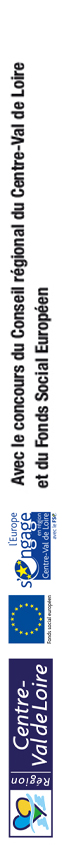 *Date d’embauche = date de signature / Date d’exécution = date démarrage contratL’EMPLOYEURL’EMPLOYEURDénomination  Entreprise :	Nom et Prénom chef entreprise :	Adresse de l’établissement d’exécution du contrat :Commune :	Courriel :	@	Caisse de retraite complémentaire :	Effectif salarié de l’entreprise :	Convention collective applicable :	 Employeur privé	  Employeur publicN° de SIRET de l’établissement :Type d’employeur :	11. 	Entreprise inscrite au répertoire des métiers ou au registre des entreprises pour l’Alsace-Moselle	12.	 Entreprise inscrite uniquement au registre du commerce et des sociétés	13.	Entreprise dont les salariés relèvent de la MSA	14.	Profession Libérale	15.	Association	16.	Autre employeur privé	21.	Service de l’Etat	22.	Commune	23.	Département	24.	Région	25.	Etablissement public hospitalier	26.	Etablissement public local d’enseignement	27.	Etablissement public administratif de l’Etat	28.	Etablissement public administratif local	19.	Autre employeur publicEmployeur spécifique :	1.	Entreprise de travail temporaire	2.	Groupement d’employeurs	3.	Employeur saisonnier	4.	Apprentissage familial : l’employeur est un ascendant de l’apprenti	0.	Aucun de ces casLE MAITRE D’APPRENTISSAGELE MAITRE D’APPRENTISSAGENom et prénom du maitre d’apprentissage n°1 : Date de naissance du maitre d’apprentissage n°1 :	Courriel du maitre d’apprentissage n°1 :	@	Nom et prénom du maitre d’apprentissage n°2 : Date de naissance du maitre d’apprentissage n°2 :Courriel du maitre d’apprentissage n°2 :	@	RESPONSABLE TAXE D’APPRENTISSAGERESPONSABLE TAXE D’APPRENTISSAGENom et Prénom :	Courriel du responsable taxe d'apprentissage :	@	LA FORMATIONLA FORMATIONFormation de l’apprenti : 	L’APPPRENTIL’APPPRENTINom et Prénom :	Adresse :	Commune :	Courriel :	@	Régime social : 	1. URSSAF	2. MSASexe : 	Masculin	FémininNationalité :	1.	Française	2. 	Union Européenne	3. 	Etranger hors Union Européenne (assurez-vous que le salarié étranger, non citoyen européen, dispose au début du contrat d’un titre de séjour valable l’autorisant à travailler en France)Situation avant contrat :	1.	Scolaire  	2.	Dispositif d’initiation aux métiers en alternance 	3.	Etudiant 	4.	Contrat d’apprentissage 	5.	Contrat de professionnalisation 	6.	Contrat aidé		7.	Stagiaire de la formation professionnelle 	8.	Salarié 	9.	Demandeur d’emploi inscrit ou non à Pôle Emploi 	10.	InactifDernier diplôme ou titre préparé :Dernière classe/année suivie :Intitulé précis du dernier diplôme ou titre préparé :Déclare bénéficier de la reconnaissance travailleur handicapé : 	Oui	NonReprésentant légal (renseigner si l’apprenti est mineur non émancipé)Nom et Prénom :	Adresse :	Représentant légal (renseigner si l’apprenti est mineur non émancipé)Nom et Prénom :	Adresse :	LE CONTRATLE CONTRATType de contrat ou d’avenant :Contrat initial :	11.	Premier contrat d’apprentissage d l’apprentiSuite de contrats entre l’apprenti et l’employeur ou contrat conclu avec un apprenti ayant déjà effectué un contrat d’apprentissage auprès d’un autre employeur :	21.	Renouvellement de contrat chez le même employeur	22.	Contrat avec un apprenti qui a terminé son précédent contrat auprès d’un autre employeur	23.	Contrat avec un apprenti dont le précédent contrat auprès d’un autre employeur a été rompuAvenant modification des conditions du contrat : 	31.	Modification de la situation juridique de l’employeur 	32.	Changement d’employeur dans le cadre d’un contrat saisonnier 	33.	Prolongation du contrat suite à un échec à l’examen de l’apprenti 	34.	Prolongation du contrat suite à la reconnaissance de l’apprenti comme travailleur handicapé 	35.	Modification du diplôme préparé par l’apprenti 	36.	Autres changements : changement de Maître d’apprentissage, de durée de travail hebdomadaire, etc…Type de contrat ou d’avenant :Contrat initial :	11.	Premier contrat d’apprentissage d l’apprentiSuite de contrats entre l’apprenti et l’employeur ou contrat conclu avec un apprenti ayant déjà effectué un contrat d’apprentissage auprès d’un autre employeur :	21.	Renouvellement de contrat chez le même employeur	22.	Contrat avec un apprenti qui a terminé son précédent contrat auprès d’un autre employeur	23.	Contrat avec un apprenti dont le précédent contrat auprès d’un autre employeur a été rompuAvenant modification des conditions du contrat : 	31.	Modification de la situation juridique de l’employeur 	32.	Changement d’employeur dans le cadre d’un contrat saisonnier 	33.	Prolongation du contrat suite à un échec à l’examen de l’apprenti 	34.	Prolongation du contrat suite à la reconnaissance de l’apprenti comme travailleur handicapé 	35.	Modification du diplôme préparé par l’apprenti 	36.	Autres changements : changement de Maître d’apprentissage, de durée de travail hebdomadaire, etc…Date de début d’embauche* :	 /	 /	 	Date de début d’exécution* du contrat : 	/	/	Date de fin : 	/	/		Si avenant, date d’effet : 		/	/	Travail sur machines dangereuses ou exposition à des risques particuliers : 	Oui 	NonDate de début d’embauche* :	 /	 /	 	Date de début d’exécution* du contrat : 	/	/	Date de fin : 	/	/		Si avenant, date d’effet : 		/	/	Travail sur machines dangereuses ou exposition à des risques particuliers : 	Oui 	NonRémunération : * Rayer la mention inutileAvantages en nature : Nourriture :	€/jour  - Logement :	€/jour  Rémunération : * Rayer la mention inutileAvantages en nature : Nourriture :	€/jour  - Logement :	€/jour  Document établi par :Fonction dans l’entreprise :Signature :